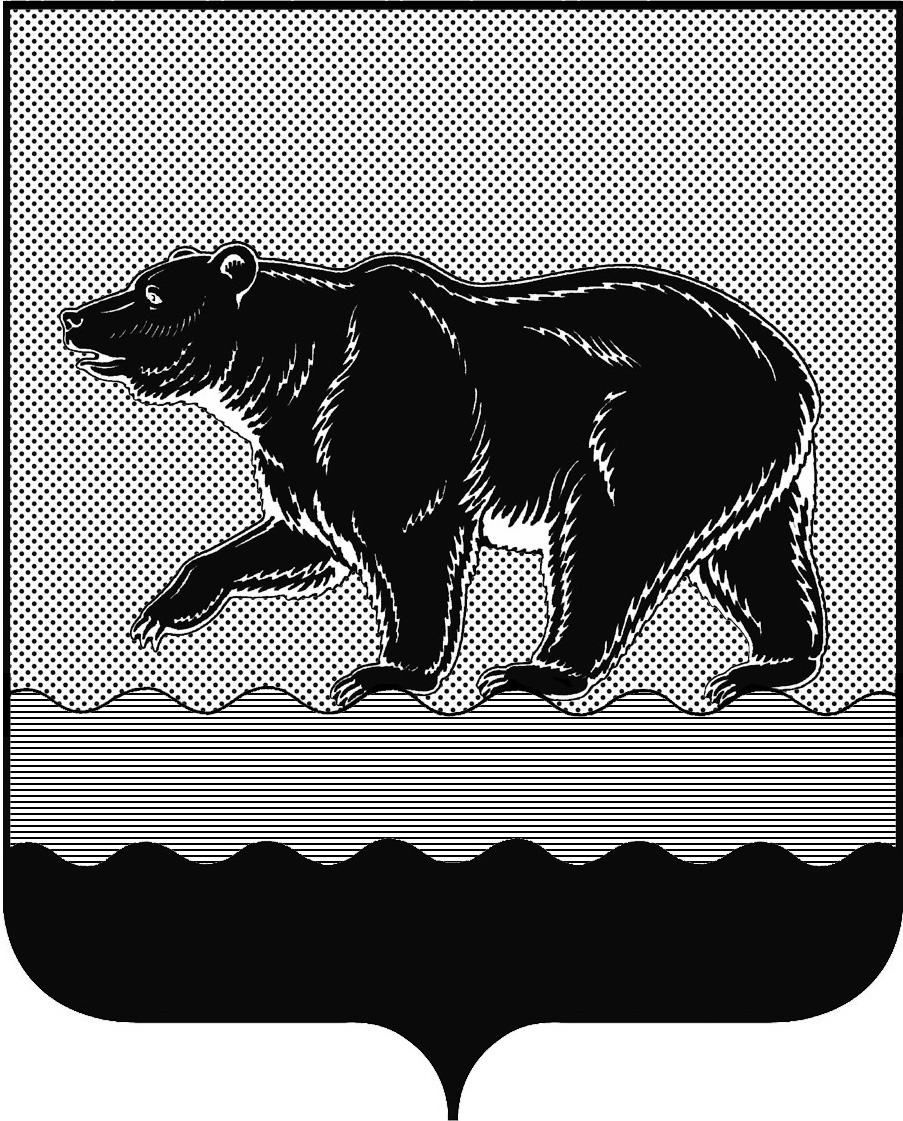 СЧЁТНАЯ ПАЛАТАГОРОДА НЕФТЕЮГАНСКА16 микрорайон, 23 дом, помещение 97, г. Нефтеюганск, 
Ханты-Мансийский автономный округ - Югра (Тюменская область), 628310  тел./факс (3463) 20-30-55, 20-30-63 E-mail: sp-ugansk@mail.ru www.admugansk.ru Заключениена проект изменений в постановление администрации города Нефтеюганска 
от 05.08.2020 № 116-нп «О порядке предоставления в 2020 году субсидии юридическим лицам в связи с предоставлением гражданам услуг по надлежащему содержанию общего имущества, связанных с профилактикой и устранением последствий распространения коронавирусной инфекции»Счётная палата в соответствии с пунктом 7 части 2 статьи 9 Федерального закона от 07.02.2011 № 6-ФЗ «Об общих принципах организации и деятельности контрольно-счётных органов» проводит экспертизу проектов муниципальных правовых актов в части, касающейся расходных обязательств муниципального образования, экспертизу проектов муниципальных правовых актов, приводящих к изменению доходов местного бюджета, а также муниципальных программ (проектов муниципальных программ).Согласно нормам статьи 78 Бюджетного кодекса Российской Федерации:- субсидии юридическим лицам, индивидуальным предпринимателям, а также физическим лицам - производителям товаров, работ, услуг предоставляются из местного бюджета - в случаях и порядке, предусмотренных решением представительного органа муниципального образования о местном бюджете и принимаемыми в соответствии с ним муниципальными правовыми актами местной администрации или актами уполномоченных ею органов местного самоуправления (пункт 2);- муниципальные правовые акты, регулирующие предоставление субсидий юридическим лицам (за исключением субсидий муниципальным учреждениям), индивидуальным предпринимателям, а также физическим лицам - производителям товаров, работ, услуг, должны соответствовать общим требованиям, установленным Правительством Российской Федерации (пункт 3).Пунктом 10 статьи 10 Федерального закона от 29.11.2021 № 384-ФЗ «О внесении изменений в Бюджетный кодекс Российской Федерации и отдельные законодательные акты Российской Федерации и установлении особенностей исполнения бюджетов бюджетной системы Российской Федерации в 2022 году» установлено, что в 2022 году дополнительно к случаям, установленным бюджетным законодательством Российской Федерации, из местного бюджета по решению местной администрации юридическому лицу, в том числе бюджетному и (или) автономному учреждению, учредителем которого не является муниципальное образование, могут предоставляться субсидии на финансовое обеспечение мероприятий, связанных с предотвращением влияния ухудшения экономической ситуации на развитие отраслей экономики, профилактикой и устранением последствий распространения коронавирусной инфекции.Общие требования к нормативным правовым актам, муниципальным правовым актам, регулирующим предоставление субсидий, в том числе грантов в форме субсидий, юридическим лицам, индивидуальным предпринимателям, а также физическим лицам - производителям товаров, работ, услуг утверждены постановлением Правительства Российской Федерации от 18.09.2020 № 1492 (далее – Общие требования). В ходе экспертизы установлено, что Порядок не соответствуют Общим требованиям, а именно:В соответствии с подпунктом «а» пункта 4 Общих требований в целях установления порядка проведения отбора в правовом акте указывается один из следующих способов проведения отбора: конкурс или запрос предложений.В нарушение указанного пунктом 2.1 Порядка предусмотрен запрос заявок. Рекомендуем способ проведения отбора привести в соответствие Общим требованиям.Согласно подпункту «и» пункта 4 Общих требований в правовом акте указываются основания для отклонения предложения (заявки) участника отбора на стадии рассмотрения и оценки предложений (заявок), в том числе подача участником отбора предложения (заявки) после даты и (или) времени, определенных для подачи предложений (заявок).Пунктом 2.9.2 Порядка предусмотрено, что одним из оснований для отклонения заявки на стадии его рассмотрения и оценки является подача участником отбора заявки после даты и (или) времени, определённых для подачи предложений (заявок). Вместе с тем, пунктом 2.5 Порядка установлено, что Заявка на участие в отборе, поступившая после даты и (или) времени, определённых для его подачи, не регистрируется и к участию в отборе не допускается. Рекомендуем исключить вышеуказанное противоречие.Подпунктом «д» пункта 4 Общих требований установлено, что в правовом акте указываются требования, предъявляемые к форме и содержанию предложений (заявок), подаваемых участниками отбора.Вместе с тем, в соответствии с пунктом 2.3 Порядка участник отбора, соответствующий категориям и критериям, установленным пунктом 1.4 настоящего Порядка, требованиям, установленным пунктом 2.2 Порядка, представляет в департамент ЖКХ документы согласно перечню. При этом, в перечне отсутствуют документы, позволяющие сделать вывод о соответствии (несоответствии) категориям и критериям отбора получателей субсидий.Рекомендуем дополнить перечень документами, фактически подтверждающими соответствие категориям и критериям отбора. Кроме того, в данном пункте формулировка «участник отбора, соответствующий категориям и критериям, установленным пунктом 1.4 настоящего Порядка, требованиям, установленным пунктом 2.2 настоящего Порядка» противоречит пункту 2.8 Порядка, согласно которому комиссия принимает решение о соответствии (несоответствии) участника отбора и документов требованиям Порядка и приведёт к невозможности принятия решения о несоответствии участника отбора или документов требованиям Порядка.Рекомендуем устранить вышеуказанное противоречие. Кроме того, в результате проведения экспертизы установлены недостатки:В преамбуле Постановления, пункте 1.1 Порядка указано решение Думы города Нефтеюганска от 21.12.2020 № 880-VI «О бюджете города Нефтеюганска на 2021 год и плановый период 2022 и 2023 годов». Учитывая, что текущая дата 2022 год, рекомендуем заменить на решение Думы города Нефтеюганска от 22.12.2021 № 51-VII «О бюджете города Нефтеюганска на 2022 год и плановый период 2023 и 2024 годов».Пунктом 1.2 Порядка установлено, что субсидия предоставляется на финансовое обеспечение затрат, связанных с проведением профилактических работ в местах общего пользования в многоквартирных жилых домах с применением дезинфицирующих средств в целях устранения последствий распространения коронавирусной инфекции на территории города Нефтеюганска.Вместе с тем, пунктом 1.4.2 определён критерий отбора получателей субсидий: наличие понесённых получателем субсидии затрат, связанных с профилактикой и устранением последствий распространения коронавирусной инфекции.Рекомендуем привести нормы Порядка к единообразному толкованию.Абзацем 2 пункта 2.7 Порядка определено, что участники отбора, соответствующие требованиям, установленным пунктом 2.2 Порядка, категориям и критериям, установленным пунктом 1.4 Порядка, представившие документы в департамент ЖКХ согласно перечню и требованиям, установленным пунктом 2.3 Порядка, являются прошедшими отбор.Учитывая, что рассмотрение заявок участников отбора предусмотрено следующими пунктами Порядка, рекомендуем в пункт 2.9.1 Порядка внести изменение с учётом вышеуказанного абзаца. 4. В пункте 4.1 Порядка, в приложении 4 к Порядку в названии отчёта рекомендуем исключить слова «достижении результатов».5. Согласно пункту 1.4.2 Порядка критерием отбора получателей субсидии, имеющих право на получении субсидии является, в том числе наличие понесённых Получателем субсидии затрат, связанных с профилактикой и устранением последствий распространения коронавирусной инфекции.Рекомендуем в пункт 3.5.1 Порядка внести требование о предоставлении документов, подтверждающих фактические затраты, понесённые Получателем субсидии. 6. Пунктом 5.5 Порядка установлено, что решение о возврате субсидии принимает департамент ЖКХ в течение 5 рабочих дней с момента возникновения случаев, предусмотренных пунктом 5.2 Порядка. Возврат субсидии осуществляется получателем субсидии в течение 3 рабочих дней с момента предъявления департаментом ЖКХ требования о возврате. При этом нормы Порядка не регулируют возможность и сроки направления решения о возврате субсидии (копии, выписки из решения) получателю субсидии.Рекомендуем дополнить Порядок.Просим в срок до 25.01.2022 года уведомить о принятом решении в части исполнения рекомендаций, отражённых в настоящем заключении.Председатель			                       	   	                     С.А. ГичкинаИсполнитель:инспектор инспекторского отдела № 1Счётной палаты города НефтеюганскаБатаева Лариса НиколаевнаТел. 8 (3463) 203948Исх.СП-23-2 от 18.01.2022